ΘΕΜΑ: «Πρόσκληση εκδήλωσης ενδιαφέροντος για υποβολή οικονομικών προσφορών  για εκπαιδευτική επίσκεψη στην Έδεσσα»     Σύμφωνα με την υπ’ αριθμ. 33120/ΓΔ4/28-02-2017 Υ.Α. (ΦΕΚ 681/τ.Β’/06-03-2017) το ΓΕΛ Καλλιθέας				                   Προσκαλεί     Τα ενδιαφερόµενα γραφεία Γενικού Τουρισµού που πληρούν τις προβλεπόµενες από το νόµο προϋποθέσεις λειτουργίας, να καταθέσουν σε σφραγισµένο φάκελο οικονοµική προσφορά σύμφωνα με  τα παρακάτω:Χρονική περίοδος: Παρασκευή 4 Μαΐου 2018Προορισµός: ΈδεσσαΠροβλεπόμενος αριθμός μαθητών: 100Συνοδοί καθηγητές: 5Να παρέχεται ασφάλεια αστικής ευθύνης και ασφάλεια ιατροφαρμακευτικής και νοσοκομεια-κής περίθαλψης σε περίπτωση ασθένειας ή ατυχήματοςΥπεύθυνη δήλωση του Τουριστικού Γραφείου ότι διαθέτει ειδικό σήµα άδειας λειτουργίας και ότι βρίσκεται σε ισχύ και ότι τα λεωφορεία που θα χρησιμοποιηθούν έχουν βεβαίωση τεχνικού ελέγχου και πληρούν τις προβλεπόμενες προδιαγραφές μεταφοράς μαθητών    Κατάθεση προσφορώνΟι προσφορές θα κατατεθούν σε κλειστό φάκελο στο σχολείο μέχρι τη Δευτέρα,  30/04/2018 και ώρα 13:00.                                                                                                           Η Διευθύντρια   Θεούλα Γιαντσούλη           ΦιλόλογοςΕΛΛΗΝΙΚΗ ΔΗΜΟΚΡΑΤΙΑ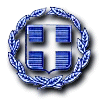 ΥΠΟΥΓΕΙΟ ΠΑΙΔΕΙΑΣ, ΕΡΕΥΝΑΣ ΚΑΙ ΘΡΗΣΚΕΥΜΑΤΩΝΠΕΡΙΦΕΡΕΙΑΚΗ ΔΙΕΥΘΥΝΣΗ ΠΡΩΤ/ΘΜΙΑΣ & Β/ΘΜΙΑΣ ΕΚΠ/ΣΗΣ  ΚΕΝΤΡΙΚΗΣ ΜΑΚΕΔΟΝΙΑΣΔ/ΝΣΗ Β/ΘΜΙΑΣ ΕΚΠ/ΣΗΣ ΔΥΤ. ΘΕΣΣΑΛΟΝΙΚΗΣΓενικό Λύκειο ΚαλλιθέαςΤαχ. Δ/νση : ΝεοχωρούδαΤαχ. Κώδ.  : 54500Τηλέφωνο  : 2310 787450FAX           : 2310 787245 e-mail      : mail@lyk-kallith.thess.sch.gr                                                                                                   Πληροφορίες: Θεούλα Γιαντσούλη             Νεοχωρούδα,  23 /4/2018            Αρ. Πρωτοκ.: 139          Προς: Δ/νση Β/θμιας Εκπ/σης                      Δυτικής  Θεσ/νίκης                   (ανάρτηση στο διαδίκτυο)